RICHMOND RECREATIONHOME DEPOTCREATE YOUR OWN PLAYHOUSE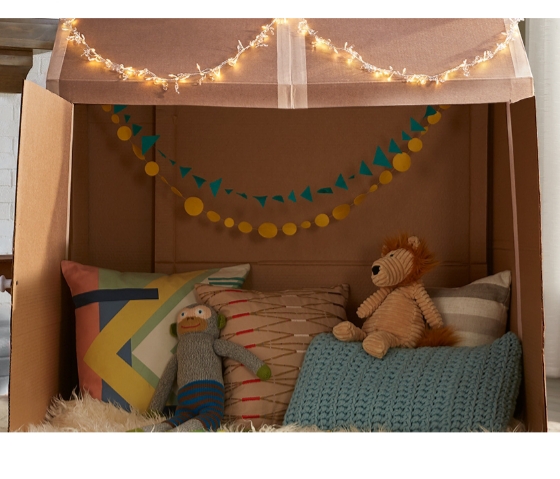 SUPPLIES:-BOXES-MASKING TAPE-DUCT TAPE-MARKERS/PENS-ROPE-SCISSORS OR CUTTING KNIFE FOR AN ADULT TO USECOMPLETE INSTRUCTIONS ARE FOUND ON HOME DEPOT SITE.FOR MORE INFO. GO TO:WWW.HOMEDEPOT.COMTHEN GO TO DIY PROJECTS SCROLL DOWN TO ACTIVITIES FOR KIDS